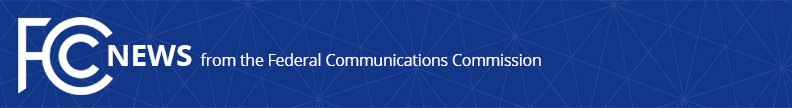 Media Contact: Will Wiquist, (202) 418-0509will.wiquist@fcc.govFor Immediate ReleaseFCC ANNOUNCES WINNING BIDDERS IN C-BAND AUCTIONAuction of 3.7 GHz Service Licenses Yields Over $81 Billion in Gross Bids and Provides Much-Needed Mid-Band Spectrum for 5G Services  -- WASHINGTON, February 24, 2021—The Federal Communications Commission today announced the winning bidders and the final bid totals in Auction 107—commonly referred to as the C-band auction.  As detailed in today’s Public Notice, Auction 107 net winning bids totaled $81,114,481,921 and gross winning bids totaled $81,168,677,645.  Twenty-one bidders won all of the available 5,684 licenses.“It is essential to America’s economic recovery that we deliver on the promise of next-generation wireless services for everyone, everywhere,” said FCC Acting Chairwoman Jessica Rosenworcel.  “This auction reflects a shift in our nation’s approach to 5G toward mid-band spectrum that can support fast, reliable, and ubiquitous service that is competitive with our global peers.  Now we have to work fast to put this spectrum to use in service of the American people.  Special thanks go to our great FCC auctions team, and their colleagues in the Wireless Telecommunications and International Bureaus, among others, for this success.”The five bidders with the largest total gross winning bid amounts from both the clock and assignments phases were as follows:The five bidders winning the largest number of licenses were as follows:The Public Notice summarizes auction results and announces deadlines for payments and the filing of long-form applications, as well as other post-auction procedures needed for the prompt issuance of licenses.  The Public Notice, released by the Auctions Division of the FCC’s Office of Economics and Analytics, is available at https://docs.fcc.gov/public/attachments/DA-21-207A1.pdf. ###
Media Relations: (202) 418-0500 / ASL: (844) 432-2275 / Twitter: @FCC / www.fcc.gov This is an unofficial announcement of Commission action.  Release of the full text of a Commission order constitutes official action.  See MCI v. FCC, 515 F.2d 385 (D.C. Cir. 1974).